KENDRIYA VIDYALAYA  SONEPURAPPLICATION FORM FOR PART TIME CONTRACTUAL TEACHERS & VOCATIONAL EXPERTSImportant Notes:All entries should be made in capital letters only.One form should be used for one post.Enclose self attested copies of testimonials with each form.(if applied for more than one post)Academic Qualification (Stating from High school Level)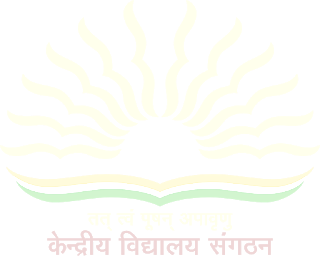 Professional Qualifications:(a)Whether C.T.E.T. Qualified? 	YES (  )   NO (	)(b) Mark scored in C.T.E.T.         ____________ If Yes attach certificate.Teaching Experience (If any):Are you able to teach through English and Hindi ?	YES ( )   NO (	) Please mark ( )in the appropriate box. (For teaching posts only)Do you have knowledge of Computer Application?	YES ( ) NO (	)Please mark ( )in the appropriate box. (For teaching posts only)UNDERTAKINGI hereby certify and declare that all the information given by me in this application form are true, complete and correct to the best of my knowledge and belief. I have attached attested copies of my testimonial in support of the entries made above. I also agree that my eligibility does not confer right to be called for interview/selection. My candidature may be cancelled in case any information is found to be incorrect in verification.Place:		 Date: 	Signature:	 Name: 	CHECKER SIGNATURE WITH NAME-_______________ji81Post Applied For (Please Specify):2Candidate’s Name:3Father’s / Husband’s Name4Date of Birth5Gender (Male/Female)6Age (As on 31.03.2022)YearMonthDays7Candidates’ Address (In CapitalLetters)8City/Town & PIN9Mobile / Landline Number1.                                                                  2.1.                                                                  2.1.                                                                  2.1.                                                                  2.1.                                                                  2.1.                                                                  2.10Email addressName of ExaminationYear of PassingAGGREGATE MARKSAGGREGATE MARKSAGGREGATE MARKSSubjects/ SpecializationDuration of course (in Months)Board / UniversityName of ExaminationYear of PassingMax. MarksMarks Obtained% age of marksSubjects/ SpecializationDuration of course (in Months)Board / UniversityHigh School (Class X)Intermediate (Class XII)GraduationPost-GraduationMPhil/PhDName of Examination (With complete name of course Passed)Write name of Examination PassedYear of PassingMax. marksMarks Obtained% of marksSubjects/ SpecializationDuration of course (in MonthsBoard / UniversityJBT/B.E.Ed./(Specify)B.Ed.B.E. / B.Tech.(CS) Degree/Diploma in Nursing/O Level.OTHERS IF any(Specify)Post HeldName of InstitutionWhether RecognizedPeriod of ServicePeriod of ServiceNo. of completed Years and monthsSubject and Class taughtSalary per MonthPost HeldName of InstitutionWhether RecognizedFromToNo. of completed Years and monthsSubject and Class taughtSalary per Month